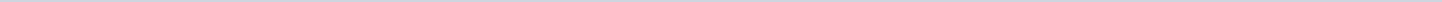 Geen documenten gevonden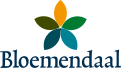 Gemeente BloemendaalAangemaakt op:Gemeente Bloemendaal29-03-2024 16:50Onderzoeken Rekenkamercommissie0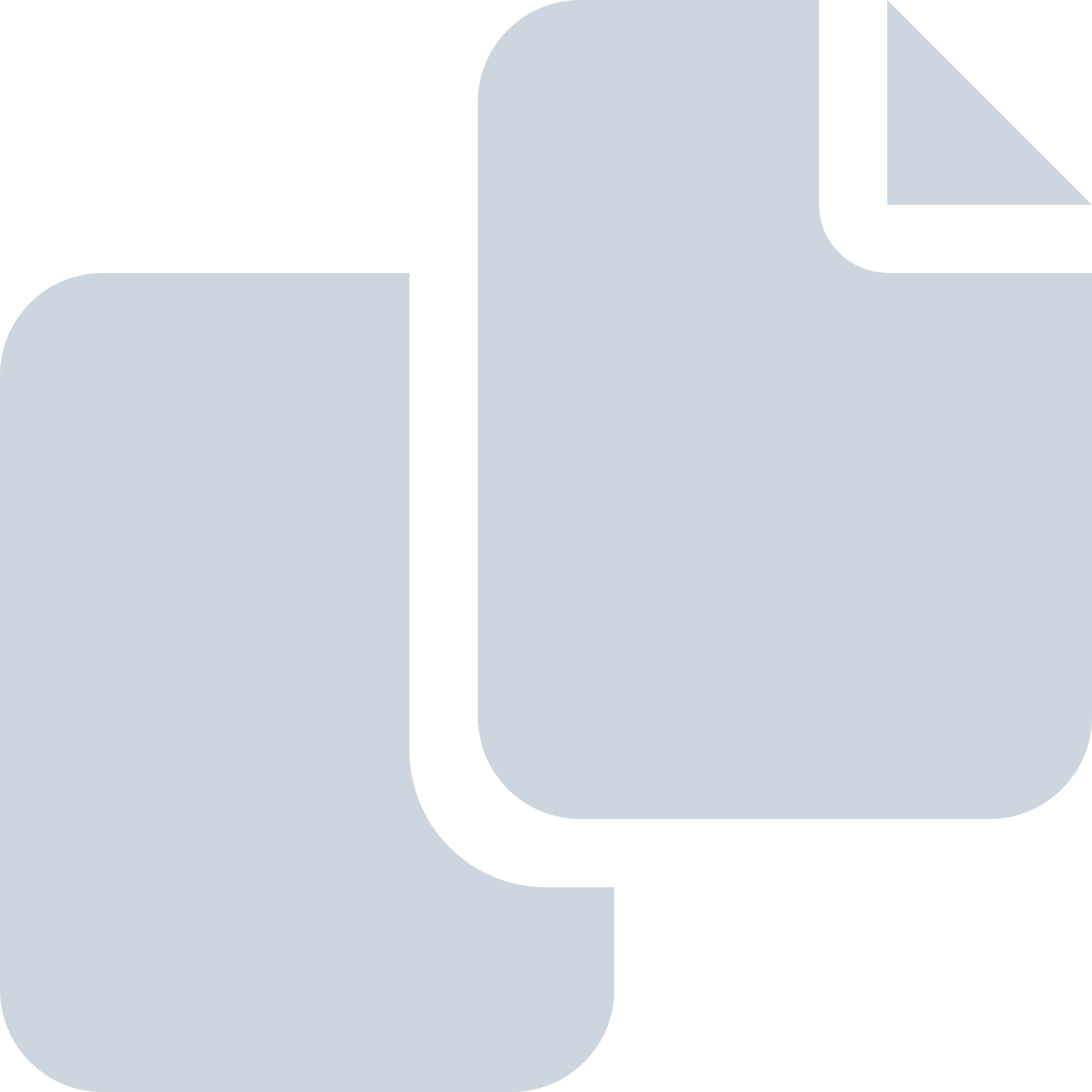 Periode: september 2013